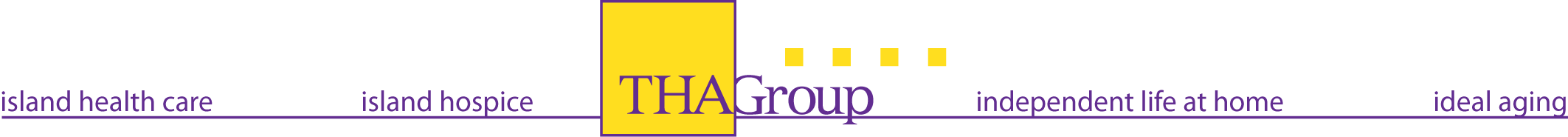  UNPLANNED ABSENCEEmployee Name             		                   SS#                              Company 				Home Phone #:                 	            Home Address:                      						Supervisor ________________________________________   Location/Department 				 		     Manager must complete form when an employee misses time that did not have prior approval. Manager must check-in with the employee to understand the reasoning for the time missed.Manager forwards the form to Talent Management and Finance.  Please indicate the time missed and the reason for the time missed below:Start Date:                         	    End Date:  		      Reason:   _________________________________________________________________________________  _________________________________________________________________________________ _________________________________________________________________________________   Please check one box below:  		Absent – was unavailable for work when scheduled and did not have prior approval.		No Call No Show – did not call or show up at scheduled time.  		Tardy – left early, took an extended meal period and/or arrived late without prior approval.I have been informed of my obligation and the impact that my absenteeism and tardiness has on other employees and on the Company. When I am absent or tardy it causes inadequate staffing, decreases employee morale, and we are unable to meet expected productivity standards throughout the organization.  I understand that there are leaves that may assist me and that it is my responsibility to communicate to Talent Management in a timely manner should a leave be needed.  I also understand that failure to comply with the company’s Attendance Policy, could result in corrective action up to and including separationEmployee Signature                                         Date             Manager Signature                                                      DateAcknowledging Request                                                        VP, Talent Management Signature                         DateApproved by                                                              President/CEO                                                  Date